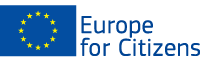 Projekt « … » je financiran uz podršku Europske unije kroz program "Europa za građane" Primjenjivo na Cjelina 2.1  Mjera bratimljenj gradovaPrimjenjivo na Cjelina 2.1  Mjera bratimljenj gradovaSudjelovanje : Projekt je uključio  … građana, poglavito  … sudionike iz grada  ... (države),.... sudionike iz grada .... (države) itd.
Mjesto/Datumi: Događanje se odvijalo  ...  (grad, država ), od  dd/mm/gggg  do  dd/mm/gggg
Kratki opis:  Dan  dd/mm/gggg   je bio  posvećen ... Dan dd/mm/gggg   je bio posvećen  ... itd.Sudjelovanje : Projekt je uključio  … građana, poglavito  … sudionike iz grada  ... (države),.... sudionike iz grada .... (države) itd.
Mjesto/Datumi: Događanje se odvijalo  ...  (grad, država ), od  dd/mm/gggg  do  dd/mm/gggg
Kratki opis:  Dan  dd/mm/gggg   je bio  posvećen ... Dan dd/mm/gggg   je bio posvećen  ... itd.Primjenjivo na Cjelina 2.2 - Mjera umrežavanja gradovaCjelina 2.3 - Mjera projekata organizacija civilnog društvaCjelina 1 - Europsko sjećanjePrimjenjivo na Cjelina 2.2 - Mjera umrežavanja gradovaCjelina 2.3 - Mjera projekata organizacija civilnog društvaCjelina 1 - Europsko sjećanje…. Događanja  koja su provedena u okviru ovog projekta:

 Događaj 1Sudjelovanje: Događaj je uključio ...  građana,  uključujući ....  sudionike iz grada ... (države), .... sudionike iz grada  .... (države) itd.Mjesto / Datum: Događaj se odvijao ... (grad, država), od  dd/mm/gggg  do dd/mm/gggg
Kratki opis:  Cilj događaja je bio …..Događaj 2Sudjelovanje: Događaj je uključio ...  građana,  uključujući ....  sudionike iz grada ... (države), .... sudionike iz grada  .... (države) itd.Mjesto / Datum: Događaj se odvijao ... (grad, država), od  dd/mm/gggg  do dd/mm/gggg
Kratki opis:  Cilj događaja je bio …..Događaj 3Sudjelovanje: Događaj je uključio ...  građana,  uključujući ....  sudionike iz grada ... (države), .... sudionike iz grada  .... (države) itd.Mjesto / Datum: Događaj se odvijao ... (grad, država), od  dd/mm/gggg  do dd/mm/gggg
Kratki opis:  Cilj događaja je bio …..
 Događaj 4, 5 itd.…. Događanja  koja su provedena u okviru ovog projekta:

 Događaj 1Sudjelovanje: Događaj je uključio ...  građana,  uključujući ....  sudionike iz grada ... (države), .... sudionike iz grada  .... (države) itd.Mjesto / Datum: Događaj se odvijao ... (grad, država), od  dd/mm/gggg  do dd/mm/gggg
Kratki opis:  Cilj događaja je bio …..Događaj 2Sudjelovanje: Događaj je uključio ...  građana,  uključujući ....  sudionike iz grada ... (države), .... sudionike iz grada  .... (države) itd.Mjesto / Datum: Događaj se odvijao ... (grad, država), od  dd/mm/gggg  do dd/mm/gggg
Kratki opis:  Cilj događaja je bio …..Događaj 3Sudjelovanje: Događaj je uključio ...  građana,  uključujući ....  sudionike iz grada ... (države), .... sudionike iz grada  .... (države) itd.Mjesto / Datum: Događaj se odvijao ... (grad, država), od  dd/mm/gggg  do dd/mm/gggg
Kratki opis:  Cilj događaja je bio …..
 Događaj 4, 5 itd.